TEMAT KOMPLEKSOWY: NA WIEJSKIM PODWÓRKUDzień II21.04.2020r. (wtorek)Temat dnia:  POŻYTECZNE ZWIERZĘTA                  Temat 1: „Co nam dają zwierzęta?”– zabawa dydaktyczna
Korzystamy z zasobów dostępnych w domu tzn: produktów: mleko, ser, śmietana, masło, poduszka, jajka, włóczka, szynka, kiełbasa.
Pokazujemy dziecku dany produkt i rozmawiamy z nim dzięki jakiemu zwierzęciu mamy te produkty np.  
owca – wełna, mleko, mięso 
kura – jajka, mięso
krowa – mleko (ser, śmietana, masło) 
gęsi – pierze, mięso, jajka 
kaczki – jajka, mięso
indyk – mięso, jajka 
świnia – mięso, tłuszcz Zapraszam także do zapoznania się z krótkimi filmikami:
https://www.youtube.com/watch?v=xJRi9ykdZP0 
https://www.youtube.com/watch?v=adyD07I9shYhttps://www.youtube.com/watch?v=5cT69xkHVh8 
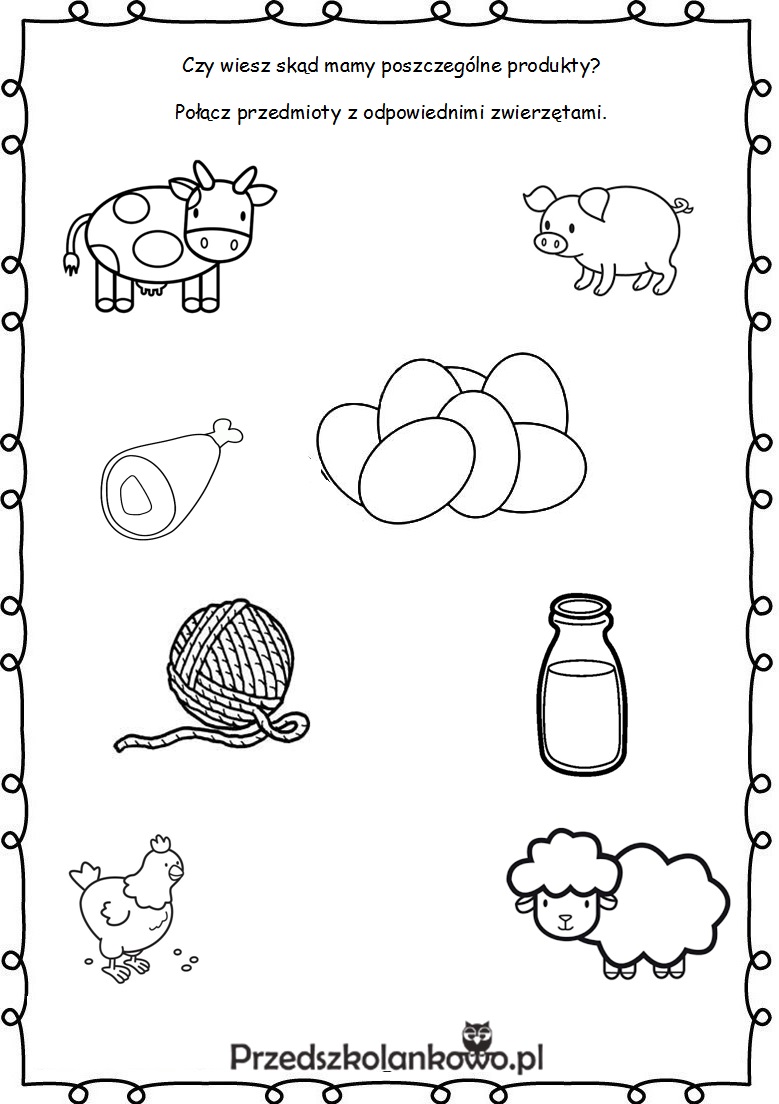 Temat 2. Czas na….. „Drugie śniadanie” – przygotowanie kanapek z Rodzicami.

Mamy nadzieję, że kanapki będą zdrowe i kolorowe 
                                                                                      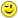 SMACZNEGO!!!! 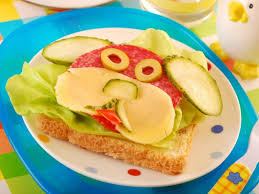 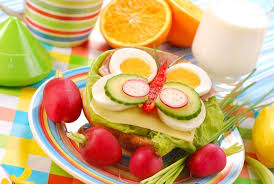 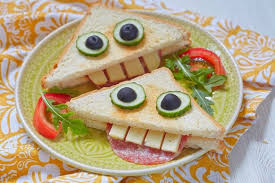 Karty pracy do wykonania w domu „Sześciolatek. Razem się uczymy”- karty pracy  (str. 73)
„Pięciolatek. Razem się uczymy”-karty pracy (str.61)Propozycja zabawy ruchowej przy muzyce  Zabawy przy piosence „Gdacze kura”. 
https://www.youtube.com/watch?v=QPqALIknKwY